THSWPA2023 REGION V CHAMPIONSHIPSRichard M. Borchard Regional Fairgrounds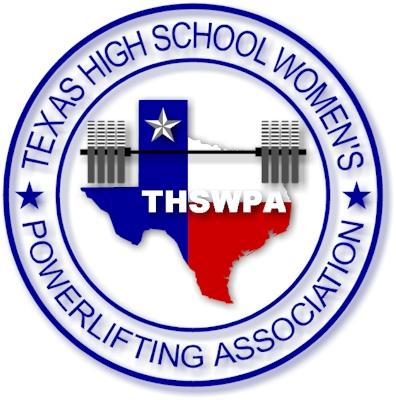 1213 Terry Shamsie BlvdRobstown, TX 78380ENTRY FEE $45 PER LIFTERCHECKS PAYABLE TO San Diego Powerlifting Activity Accountpackets will include:1 wrist band (coach) more than number of lifters up to  4 wristband maxRegional qualifying lifters will receive wristband upon being weighed inyou may purchase up to 2 wrapper wristbands per team @ $10.00 each at registrationregional meet itineraryFriday march 3rdEarly Weigh Ins3:00pm – 5:00pmSaturday march 4th  Weigh Ins5:30am – 7:00amjudges meet at 7:10Coaches meet at 7:25National Anthem 7:55Competition starts at 8:00Bench at 10:00Lunch at 11:30Deadlift at 12:30Awards Ceremony at 3:00Important InformationNo ice chests or food will be allowed; Clear bag policy is in effectDues must be paid in order to competeDeclarations must be made by Monday February 20 & no later than 4pm; at this time, each school will become responsible for the entry fee for each lifter they have qualifiedAlternates are encouraged to attend, but will need a separate check; no refunds/changeRequired Forms: Eligibility, Drug affidavit, Regional/State Release6 Platforms; Three Flights (assignments TBD)Admission: $10 at the Gate; No online ticket salesparking is $5For questions, comments, or concerns please contact me via text or email.(956) 472-1825 / tmartinez@sdisd.usFriday march 3rdEarly Weigh Ins3:00pm – 5:00pmSaturday march 4th  Weigh Ins5:30am – 7:00amjudges meet at 7:10Coaches meet at 7:25National Anthem 7:55Competition starts at 8:00Bench at 10:00Lunch at 11:30Deadlift at 12:30Awards Ceremony at 3:00Important InformationNo ice chests or food will be allowed; Clear bag policy is in effectDues must be paid in order to competeDeclarations must be made by Monday February 20 & no later than 4pm; at this time, each school will become responsible for the entry fee for each lifter they have qualifiedAlternates are encouraged to attend, but will need a separate check; no refunds/changeRequired Forms: Eligibility, Drug affidavit, Regional/State Release6 Platforms; Three Flights (assignments TBD)Admission: $10 at the Gate; No online ticket salesparking is $5For questions, comments, or concerns please contact me via text or email.(956) 472-1825 / tmartinez@sdisd.us                                                                                                            Tomas Martinez                                                                                                                                Director - Region V Div. 3                                                                                                                               THSWPA – Vice President                                                                                                            Tomas Martinez                                                                                                                                Director - Region V Div. 3                                                                                                                               THSWPA – Vice President